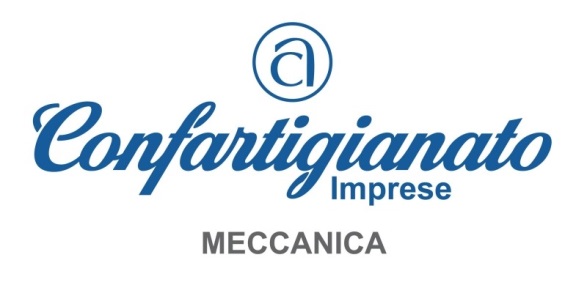 Da inviare entro il 28 febbraio 2022a meccanica@confartigianato.itVILLAGGIO CONFARTIGIANATOMECSPE – Quartiere fieristico di Bologna9/11 giugno 2022MANIFESTAZIONE DI INTERESSEIl sottoscritto ____________________________________________Titolare/Legale rappresentante dell’impresa _________________________________________________________Con sede in_____________________________________________________Indirizzo________________________________________________________Partita IVA______________________________________________________Telefono_______________________________________________________E-mail_________________________________________________________Associazione di appartenenza ______________________________________Rinnovo adesione 						Nuova adesioneIn virtù delle condizioni che verranno accordate da Senaf Spa per l’edizione 2022 di MECSPE a Confartigianato Imprese, come da allegato, manifesta il proprio interesse a partecipare al “VILLAGGIO CONFARTIGIANATO”, iniziativa che si svolgerà a MECSPE 2022, Quartiere fieristico di Bologna, dal 9 all’11 giugno 2022.Data_____________________In fede________________________